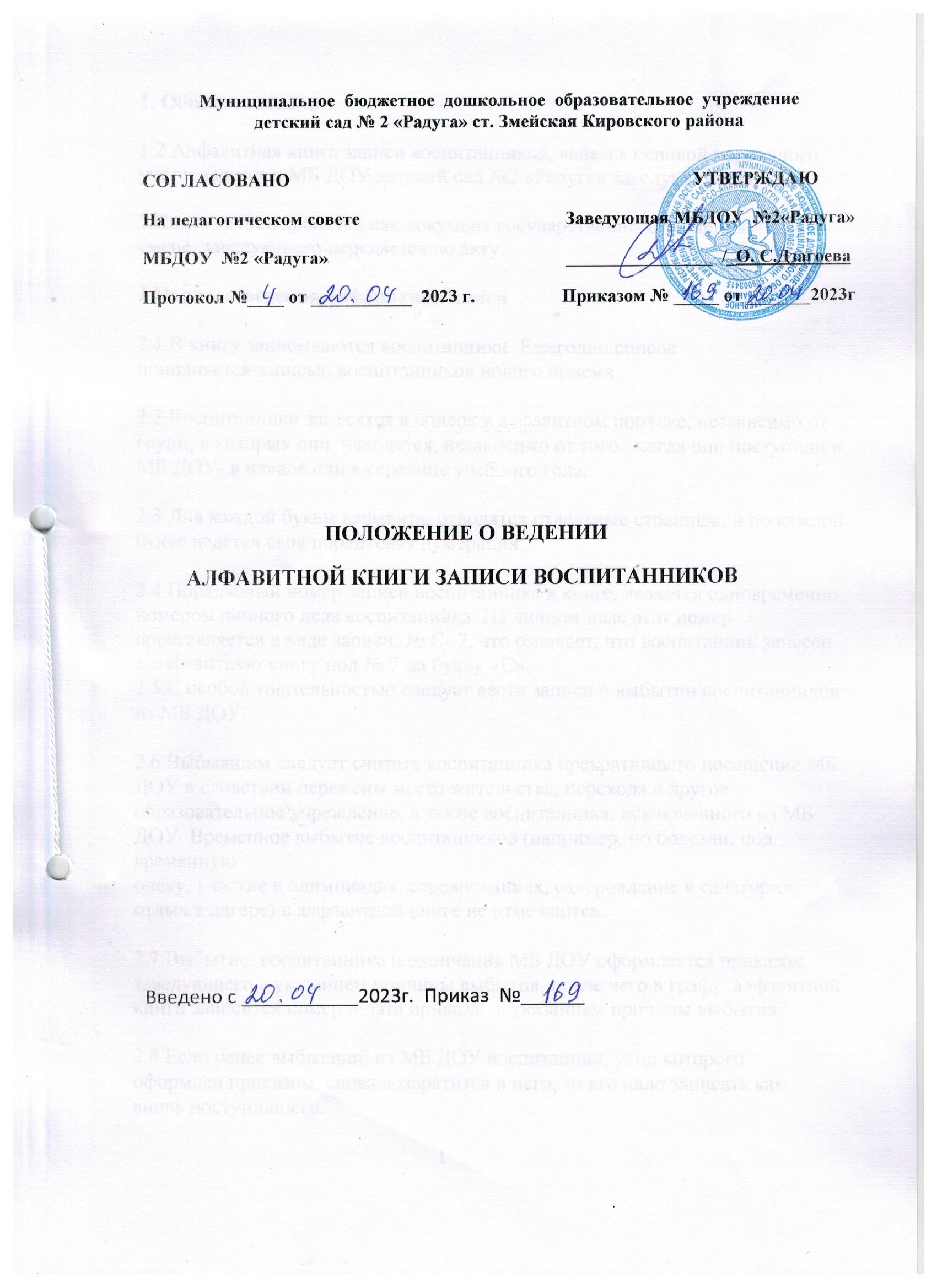 Муниципальное  бюджетное  дошкольное  образовательное  учреждение детский сад № 2 «Радуга» ст. Змейская Кировского районаСОГЛАСОВАНО                                                                                        УТВЕРЖДАЮ На педагогическом совете                                             Заведующая МБДОУ  №2«Радуга»МБДОУ  №2 «Радуга»                                                    ________________  /_О. С.ДзагоеваПротокол №____ от ___________  2023 г.                   Приказом № _____ от _______2023г                                                ПОЛОЖЕНИЕ О ВЕДЕНИИ        АЛФАВИТНОЙ КНИГИ ЗАПИСИ ВОСПИТАННИКОВВведено с ___________2023г.  Приказ  №______1. Общие сведения1.2.Алфавитная книга записи воспитанников, являясь основой первичного учета, ведется в МБ ДОУ детский сад №2 «Радуга» заведующим МБДОУ.2.Книга записи хранится как документ государственного значения и присмене, заведующего передается по акту.2.Порядок ведения алфавитной книги2.1.В книгу записываются воспитанники. Ежегодно списокпополняется записью воспитанников нового приема.2.2.Воспитанники заносятся в список в алфавитном порядке, независимо отгрупп, в которых они  находятся, независимо от того , когда они поступили в МБ ДОУ- в начале или в середине учебного года.2.3.Для каждой буквы алфавита, отводятся отдельные страницы, и по каждойбукве ведется своя порядковая нумерация.2.4.Порядковый номер записи воспитанника в книге, является одновременнономером личного дела воспитанника. На личном деле этот номерпроставляется в виде записи: № С- 7, что означает, что воспитанник занесенв алфавитную книгу под № 7 на букву «С». 2.5.С особой тщательностью следует вести записи о выбытии воспитанников из МБ ДОУ.2.6.Выбывшим следует считать воспитанника прекратившего посещение МБ ДОУ в следствии перемены место жительства, перехода в другое образовательное учреждение, а также воспитанника, исключенного из МБ ДОУ. Временное выбытие воспитанников (например, по болезни, под временнуюопеку, участие в олимпиадах, соревнованиях, оздоровление в санатории,отдых в лагере) в алфавитной книге не отмечаются.2.7.Выбытие  воспитанника и окончания МБ ДОУ оформляется приказом  заведующего с указанием причины выбытия; после чего в графу  алфавитной книги заносится номер и дата приказа,  с указанием причины выбытия.2.8.Если ранее выбывший из МБ ДОУ воспитанник, уход которогооформлен приказом, снова возвратится в него, то его надо записать каквновь поступившего.                                                         13.Делопроизводство3.1.Записи в алфавитной   книге должны вестись четко, аккуратно и только шариковой ручкой.3.2. Исправления в книги не допускаются, но в случае допущения ошибки, исправления заверяются подписью заведующего  и печатью МБ ДОУ.3.3.При полном использовании всех страниц алфавитной книги продолжениезаписей производится в новой книге в порядке, последующих номеров покаждой букве.3.4.Алфавитная книга  записи воспитанников постранично пронумеровывается, прошнуровывается и скрепляетсяподписью заведующего и печатью МБ ДОУ.                                                                            2.